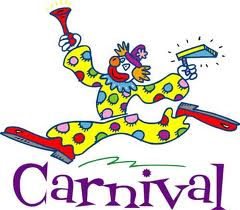 Weekend at Emmett KOA6/23-6/26Thursday9:00am-DUSK $Jumping Friday9:00am-DUSK $Jumping Pillow3:15-3:45 $6 Arts & Crafts at the Pavilion color an Emmett KOA pillowcase or bag4:00-4:30 Kickball in the Playground4:45-5:15 Parachute games in the Playground7:00-10:00 Karaoke at the Pavilion Saturday9:00-DUSK $Jumping Pillow 10:00-11:00 COMPLETE PETTING ZOO near the Playground11:30-12:30 Carnival Games at the Pavilion 3:00-4:00 $Bingo at the Pavilion ($1 per card)7:00-? Wagon Ride (Meet in front of the store)8:00 Magic show at the Pavilion (Roland James & His Amazing Birds of Paradise)Sunday-9:00-10:30 $ Breakfast at the Pavilion ALL YOU CAN EAT $6 Adults/ $4 Children 10-under9:00-DUSK $Jumping Pillow 2:15-2:45 Arts & Crafts at the Pavilion3:00-3:30 Scavenger Hunt meet at the Pavilion3:45-4:15 Gaga Ball meet at the Pit4:30-5:00 Mini Golf Tournament 7:00-? Wagon Ride meet at the Store8:00-9:00 $Ashby’s Ice Cream at the Pavilion(At the Pavilion)Hunt’s Pizza & Wings & Ashby’s Ice CreamFriday: 4pm-9pmSaturday: 12pm-9pm	Sunday: 8pm-8:30pm (ice cream only)